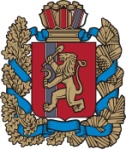 ИЗБИРАТЕЛЬНАЯ КОМИССИЯКРАСНОЯРСКОГО КРАЯР Е Ш Е Н И Е                                                      г. Красноярск          16 декабря 2015 года                                                              № 172/1588-6О  назначении председателя территориальной избирательной комиссии Боготольского района Красноярского краяВ соответствии с пунктом 7 статьи 28 Федерального закона от 12.06.2002 № 67-ФЗ «Об основных гарантиях избирательных  прав  и  права  на участие в референдуме граждан Российской Федерации» Избирательная комиссия Красноярского края РЕШИЛА:1. Назначить председателем территориальной избирательной комиссии Боготольского района Красноярского края Романову Эльвиру Борисовну, 1980 года рождения, имеющую высшее профессиональное образование,  начальника Муниципального казенного учреждения «Отдел жилищно-коммунального хозяйства, жилищной политики и капитального строительства», предложенную для назначения в состав комиссии Региональным отделением в Красноярском крае Политической партии «Гражданская Платформа».2. Председателю территориальной избирательной комиссии Боготольского района Красноярского края Романовой Эльвире Борисовне провести первое заседание территориальной избирательной комиссии Боготольского района Красноярского края  22 декабря 2015 года.Направить настоящее решение в территориальную избирательную комиссию Боготольского района  Красноярского края и разместить на сайте Избирательной комиссии Красноярского края в сети Интернет.ПредседательИзбирательной комиссииКрасноярского краяСекретарьИзбирательной комиссииКрасноярского краяК.А. БочаровВ.М. Кожемякина